Приложение № 1                                                                                                  Постановлению администрации  Чунского района           от «___»_________2021      №______СХЕМА РАСПОЛОЖЕНИЯ ГРАНИЦ ПУБЛИЧНОГО СЕРВИТУТАСистема координат МСК–38, зона 2Система координат МСК–38, зона 2Система координат МСК–38, зона 2Цель установления публичного сервитута: для размещения объекта электросетевого хозяйства«Сооружение КТПН 6/0,4 кВ № 275»Цель установления публичного сервитута: для размещения объекта электросетевого хозяйства«Сооружение КТПН 6/0,4 кВ № 275»Цель установления публичного сервитута: для размещения объекта электросетевого хозяйства«Сооружение КТПН 6/0,4 кВ № 275»Площадь устанавливаемого публичного сервитута – 39 кв.мПлощадь устанавливаемого публичного сервитута – 39 кв.мПлощадь устанавливаемого публичного сервитута – 39 кв.мОбозначение характерных точек границКоординаты, мКоординаты, мОбозначение характерных точек границXY123н1817370,482193154,28н2817367,032193159,38н3817361,752193155,95н4817365,282193150,84н1817370,482193154,28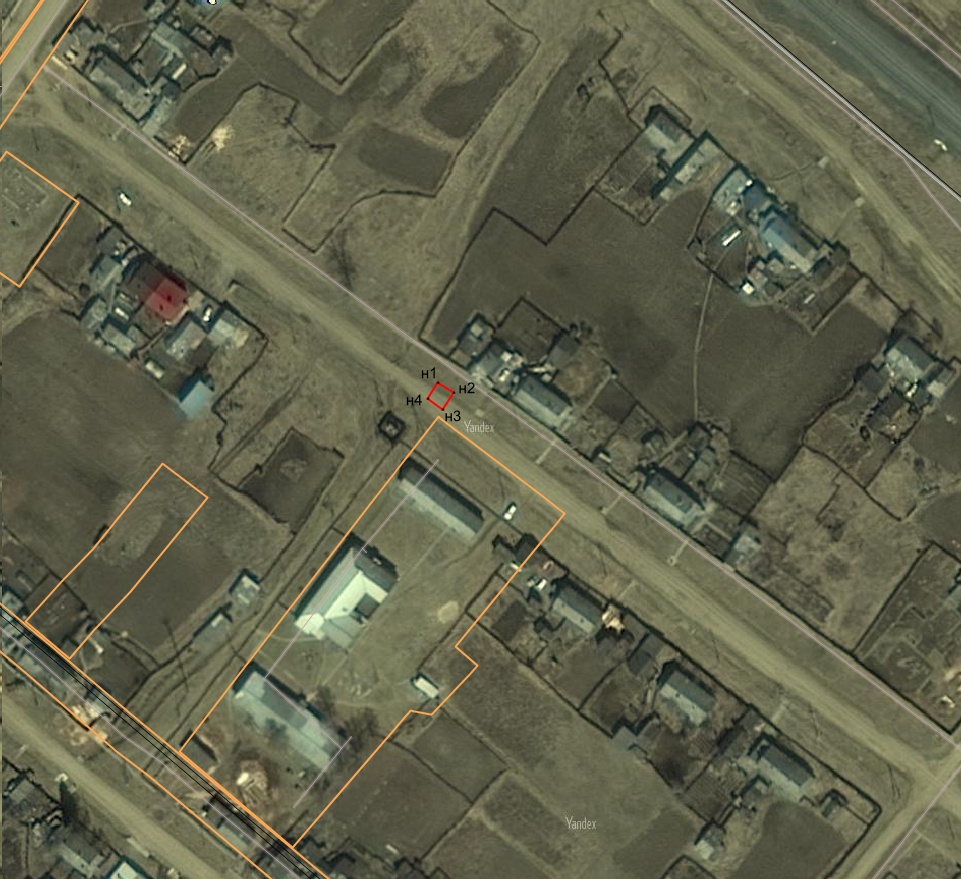 Масштаб 1:1000Условные обозначения:–  образуемая граница публичного сервитута «Сооружение КТПН 6/0,4 кВ № 275»– граница земельного участка●н1 – характерная точка образуемой границы публичного сервитута                   – линия электропередачи10 кВ38:21:130102– номер кадастрового квартала38:21:130102:416– кадастровый номер земельного участка 